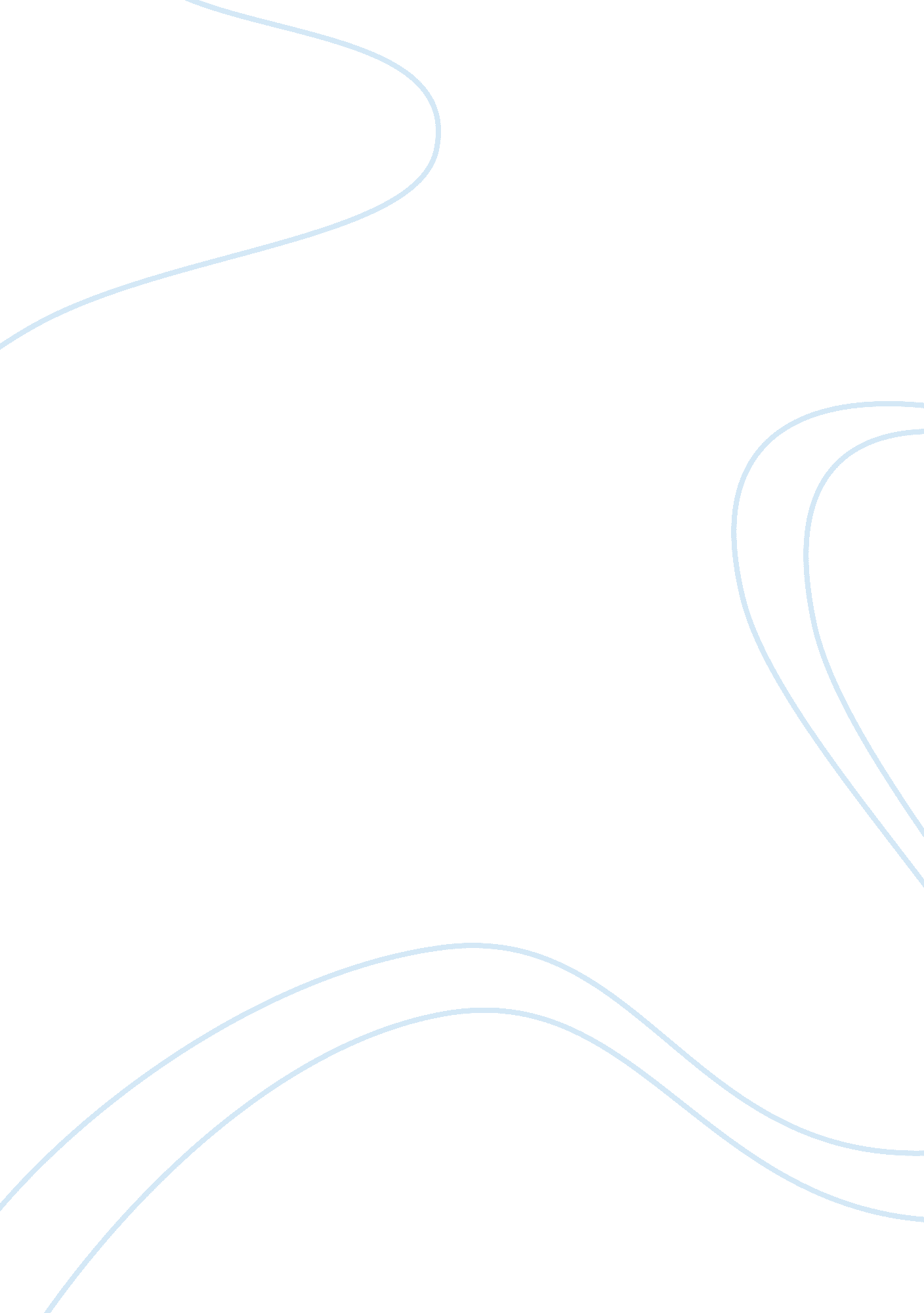 Are little white lies acceptable in business essays examplesBusiness, Company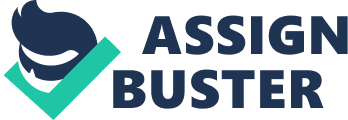 A lie has several features, which qualifies any statement to be termed as a lie. A lie is supposed to pass certain information. In the same context, it is supposed to be misleading or bearing information, which is not true. The liar on his or her hand believes that the information in the statement is not true. The above feature qualifies a statement to be a lie. Lies are meant for several reasons to get out of a difficult situation and to put off someone among other reasons. A lie, which the liar uses it for some good purpose, is called a white lie. Debate us all over the business platform whether it is sometimes necessary to make the white lie. In my opinion, everybody lies in there society. For this reason, if the lie is not meant for the bad, it is the better option. In such situations, which will be elaborated in the text, the truth will only put you in much trouble. It is sometimes necessary to make a white lie in business. 
When the deal is too cheap to take, it takes some white lie to convince the other side to make the deal better. Take for instance a business is negotiation on a contract or an asset for sale. The other side is bidding so low for the asset that the receiving end cannot give in. In such a case, the seller will opt to make a white lie to manipulate the other side. For instance, the sale representative may say, ‘ we have other several bidders going worth better prices than you. May be it would be better to consider them.’ The statement is mostly a lie not even organized but created by the sales representatives. It works severally that the other end figures them out and fears to lose the deal. This helps the receivers as the deal is better for them thro using the simple white lie. When it does not work, there is nothing to lose, as the bidding company was not up to the task to purchase the item. 
White lies are common in day-to-day activities in the business offices. The most concurrent lies are between employees and the employer or the boss. For a reason, the employee is late for the work. It occurs that the alarm did not work or the morning was just a bad one. Explaining such details to the employee is the best thing one can do to lose a job. It is important in such a situation to make a lie, which in this case is simple. Most time the lie should be based on a natural event that was less avoidable such as illness. Such lies should not be every day’s statement. They should be used only when necessary. 
Companies require partnership and support to strive in the business sector. It takes the help of other already established organization to help an upcoming organization to strive. Since there are numerous upcoming organization which require such help. The presentation of an organization to the external environments wins its support or undermining. For this reason, it may take bending the truth a bit to make the companies profile acceptable. Such white lies are accepted but in condition that even if it is with time, they can manage the written goals and missions. 
White likes are important in the business platforms. In the case of bargains, simple mistakes and the companies image to the external environment. In this case, it is important therefore, to consider the important information to give and the result seven if they are lies. 